                                                                                                                                                                             ПРИЛОЖЕНИЕ 1СХЕМА СБОРКИ                Полка между шкафами 1660х250х438 (052)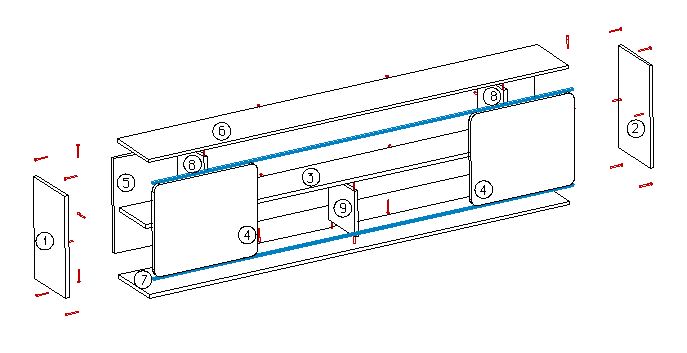                                                                                                                                                                                       ПРИЛОЖЕНИЕ 2СПЕЦИФИКАЦИЯ КОМПЛЕКТУЮЩИХПолка между шкафами 1660х250х438 (052)№Наименование деталейA мм.B мм.Кол.№Наименование фурнитурыНаименование фурнитурыКол.1Боковая стенка левая43825011Евро винт372Боковая стенка правая43825012Стяжка межсекционная  в сборе М4*2793Полка162820913Заглушки для евровинтов374дверь47439524Верхний ролик 45Задний щит162840615Нижний ролик 46крышка верх162825016саморезы 3,5х16177дно162825017навесы для полок 28стойка19520929стойка195209110направляющая для раздвижной системы16282